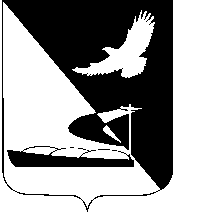 АДМИНИСТРАЦИЯ МУНИЦИПАЛЬНОГО ОБРАЗОВАНИЯ«АХТУБИНСКИЙ РАЙОН»ПОСТАНОВЛЕНИЕ25.08.2015          						                               № 1034О внесении изменений в муниципальную программу «Одаренные дети» МО «Ахтубинский район» на2013-2015 годы», утвержденную постановлением администрации МО «Ахтубинский район» от 13.09.2012 № 942	В соответствии с Концепцией общенациональной системы выявления и развития молодых талантов, утвержденной Президентом Российской Федерации 03.04.2012, руководствуясь Уставом МО «Ахтубинский район», администрация МО «Ахтубинский район»ПОСТАНОВЛЯЕТ:Внести изменения в муниципальную программу «Одаренные дети» МО «Ахтубинский район» на 2013-2015 годы, утвержденную постановлением администрации МО «Ахтубинский район» от 13.09.2012 № 942 (с изменениями от 28.05.2015 № 702).	1.1. Пункты «Объемы и источники финансирования Программы» и «Ресурсное обеспечение Программы», паспорта муниципальной программы «Одаренные дети» МО «Ахтубинский район» на 2013-2015 годы», изложить в новой редакции согласно приложению № 1 к настоящему постановлению.1.2. Приложение № 2 к Программе изложить в новой редакции согласно приложению № 2 к настоящему постановлению. 	2. Постановление № 976 от 12.08.2015 «О внесении изменений в отраслевую целевую программу «Одаренные дети» МО «Ахтубинский район» на 2013-2015 годы» признать утратившим силу.3.  Финансовому управлению администрации МО «Ахтубинский район» (Кожухина Н.Г.) осуществлять финансирование основных мероприятий программы «Одаренные дети» МО «Ахтубинский район» на 2013-2015 годы  в пределах выделенных ассигнований на очередной финансовый год.	4. Отделу информатизации и компьютерного обслуживания администрации МО «Ахтубинский район»  (Короткий В.В.) обеспечить размещение настоящего постановления в сети Интернет на официальном сайте администрации МО «Ахтубинский район» в разделе «Социальная сфера» подразделе «Образование».5. Отделу контроля и обработки информации администрации                            МО «Ахтубинский район» (Свиридова Л.В.) представить информацию в газету «Ахтубинская правда» о размещении настоящего постановления в сети Интернет на официальном сайте администрации МО «Ахтубинский район» в разделе «Социальная сфера» подразделе «Образование».Глава муниципального образования                                                В.А. Ведищев                Приложение № 1 к постановлению администрации МО «Ахтубинский район»от 25.08.2015 № 10346.	Ресурсное обеспечение Программы	Финансирование мероприятий Программы планируется осуществить в размере:												2013	год – 734,7  тыс. руб., в том числе:                                                                               - средства бюджета Астраханской области -   2,8 тыс. руб.,                                                                      - средства бюджета МО «Ахтубинский район»  - 731,9 тыс. руб.;                        	2014  год – 287,428 тыс. руб., в том числе:                                                                                     - средства бюджета Астраханской области -   0 тыс. руб.,                                                                      - средства бюджета МО «Ахтубинский район» - 287,428 тыс. руб.;год – 112,495 тыс. руб., в том числе:                                                                         - средства бюджета Астраханской области – 0 тыс. руб.,                                                                           - средства бюджета МО «Ахтубинский район» - 112,495 тыс. руб. Объёмы финансирования Программы по источникам и основным направлениям представлены в приложении № 2.Верно:Приложение № 2 к постановлению администрации МО «Ахтубинский район»от 25.08.2015 № 1034Приложение № 2 к ПрограммеФинансирование  мероприятий по реализации муниципальной программы «Одаренные дети»  на 2013-2015 годы Верно:Объемы и источники финансирования ПрограммыОбщая сумма расходов на реализацию Программы на:2013 год – 734,7 тыс. руб., в том числе:- средства бюджета Астраханской области – 2,8 тыс. руб.,- средства бюджета МО «Ахтубинский район» - 731,9 тыс. руб.;2014 год – 287,426 тыс. руб., в том числе:- средства бюджета Астраханской области – 0 тыс. руб.,- средства бюджета МО «Ахтубинский район» - 287,428 тыс. руб.;2015 год – 112,495 тыс.руб., в том числе:- средства бюджета Астраханской области – 0 тыс. руб.,- средства бюджета МО «Ахтубинский район» - 112,495 тыс. руб.№п/пНаименование    мероприятияИсточник финансированияГоды реализациисумма (тыс.руб.)Годы реализациисумма (тыс.руб.)Годы реализациисумма (тыс.руб.)Срок   проведенияОтветственные исполнители2013г.2014г.2015г.1Всероссийская олимпиада школьников:      Школьный этапМуниципальный этапРегиональный этапМестный бюджет-59,2156,9-13,577142,169-3,971,495октябрь - ноябрьноябрь - декабрьянварь - февральРуководители ОУУправление образованием,руководители ОУУправление образованием,Министерство образования2Интеллектуальный марафон:2.1  Школьный этап2.2  Муниципальный этапМестный бюджет3,0--февраль - мартРуководители ОУУправление образованием,руководители ОУ3Мини-олимпиада    «Юные эрудиты»Местный бюджет2,0--мартУправление образованием4Конкурс «Ученик года»4.1   Школьный этап4.2   Муниципальный этапМестный бюджет-7,0----мартапрельРуководители ОУУправление образованием,руководители ОУ5Научно-практическая конференция«От школьного проекта к профессиональной карьере»5.1. Школьный этап5.2. Муниципальный этапМестный бюджет6,0--февраль - мартУправление образованием6Конкурс рисунков,  плакатов, сочиненийМестный бюджет16,3--в  течение  годаУправление образованием7Соревнования по настольному теннису7.1. Муниципальный этапМестный бюджет3,0--мартУправление образованием, АЦДТ8Творческие конкурсы8.1. «Первые Лучи»8.2. «Фестиваль детского творчества»Местный бюджет8,03,0-0,66--апрельУправление образованием, АЦДТ9 Конкурс «За единство с природой»9.1   Муниципальный этап9.2   Региональный этапМестный бюджет2,04,3----февральУправление образованием, АСЮН10Международный хореографический фестиваль-конкурс детского творчества «Берег талантов» (г. Анапа)Местный бюджет33,915,7-апрельУправление образованием, АЦДТ11Конкурс «Зеленая планета»11.1. Муниципальный этап11.2. Региональный этапМестный бюджет2,011,5----март - апрельУправление образованием, АСЮН12Чемпионат Астраханской области по самбоМестный бюджет22,5--декабрьУправление образованием, АДЮСШ13Чемпионат Астраханской области по плавательному многоборьюМестный бюджет22,523,0-ноябрьУправление образованием, АДЮСШ14Первенство ЮФО по рукопашному бою Местный бюджет35,021,0-февральУправление образованием, АДЮСШ15Областная зимняя неделя науки,  техники и   производстваМестный бюджет9,3--январьУправление образованием, АСЮТ16Международный детский открытый вокальный и хореографический конкурс «Звездный дождь» (г.Волгоград)Местный бюджет29,0--ноябрьУправление образованием,АЦДТ17Неделя детского технического творчестваМестный бюджет9,3--июньУправление образованием,АСЮТ18Конкурс «Варвара-рукодельница»Местный бюджет11,4--мартУправление образованием19Театральная веснаМестный бюджет2,0--мартУправление образованием,АЦДТ20Выставка прикладного творчества «Мир руками детей»Местный бюджет8,0--майУправление образованием,АЦДТ21Областной конкурс детского творчества «Хоровод дружбы»Местный бюджет15,2--мартУправление образованием,АЦДТ22Международный детский открытый вокальный конкурс «Маленькие звездочки» (г.Волгоград)Местный бюджет20,2--апрель - майУправление образованием,АЦДТ23Российский детский фестиваль детского творчества «Казачок» (г. Анапа)Местный бюджет98,0--ноябрьУправление образованием,АЦДТ24Российский открытый фестиваль-конкурс детского творчества «Сиреневый май» (г.Воронеж)Местный бюджет72,0--майУправление образованием,АЦДТ25Поощрение талантливых обучающихся(единовременная премия  ПравительстваАстраханской области) Областной бюджет2,8--майМинистерство образования26Чествование учащихся  9-х классов,  окончивших основную  школу  с  отличиемМестный бюджет5,01,65,1июньУправление образованием27Чествование стипендиатов главы  МО «Ахтубинский  район»Местный бюджет38,840,34032,0октябрьУправление образованием28Региональный конкурс-соревнование «Школа безопасности»Местный бюджет---апрельУправление образованием, общеобразовательные учреждения29Конкурс-соревнование «Безопасное колесо»Местный бюджет---апрельУправление образованием, общеобразовательные учреждения30Военно-патриотическая игра «Зарница»30.1. Муниципальный этап30.2. Региональный этапМестный бюджет-15,528-апрель - майУправление образованием, общеобразовательные учреждения31Конкурс «Лучший спортсмен года»Местный бюджет3,09,174-октябрьУправление образованием32Конкурс «Лучший бизнес-план (проект)» членов клубов начинающих предпринимателей из состава старшеклассниковМестный бюджет1,8--февральУправление образованием33Конкурс для начальной школы «Первые шаги в науку»Местный бюджет4,20,84-мартУправление образованием34Олимпиада по комплексному учебному курсу «Основы религиозной культуры и светской этики»Местный бюджет3,0--апрельУправление образованием35Турнир по шахматам «Белая ладья»Местный бюджет3,6--ноябрьУправление образованием36Муниципальный турнир по шашкам «Чудо-шашки»Местный бюджет---апрельУправление образованием37Президентские состязания37.1. Муниципальный этап37.2. Зональный этап37.3. Региональный этапМестный бюджет--------февральмартапрельапрель-майУправление образованием, общеобразовательные учреждения, министерство образования38Президентские игры37.1. Муниципальный этап37.2. Зональный этап37.3. Региональный этапМестный бюджет---3,84-----февральмартапрельапрель-майУправление образованием, общеобразовательные учреждения, министерство образования39Соревнования по военно-прикладным видам спортаМестный бюджет---февральУправление образованием, общеобразовательные учреждения40Спортивная игра «Веселые старты» для дошкольниковМестный бюджет---март - апрельУправление образованиемИтого:734,7287,428112,495